Orange and yellow Friday 5.2.21Use your knowledge of the ‘air’ sound. Read the words and tick the real words. 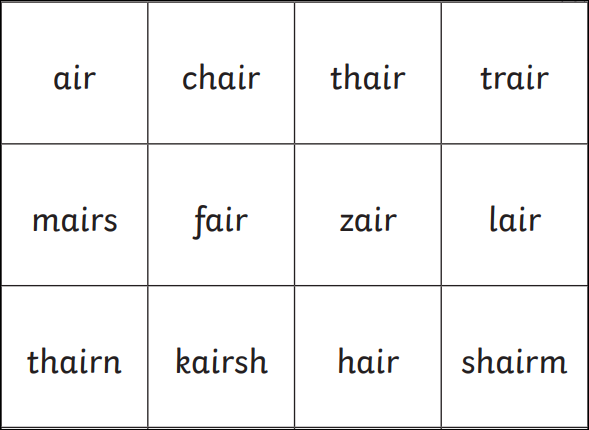 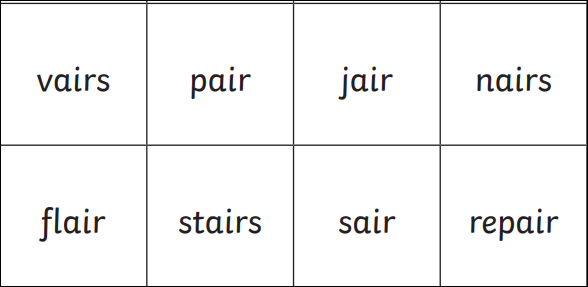 